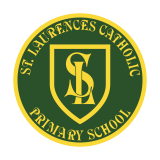 After-School Clubs 2023-2024 (Summer Term)Please check with staff if clubs are on for the next few days. St Laurence’s Catholic Primary School NewsletterFriday 24th May 2024‘Developing our gifts and talents for the good of all’Dates for your diaryMonday 10th June – Return to school,          Phonics testing begins,    Year 4 Times Tables testing beginsWednesday 12th June – Children’s University ceremony at Liverpool Hope University for selected children Monday 17th June  - Class 4S Swimming beginsTuesday 18th June-St Laurence’s Bake Off, 5pm Reception Intake meeting Wednesday 19th June – Year 3 and 4 DVD night (3.30pm)Friday 21st June – Nursery Sports Day 10.30am and 2.00pmMonday 24th June – Reception Sports Day 10am, Year 1 and 2 Sports Day 1.45pm, Year 5 and 6 DVD night (3.30pm)Tuesday 25th June – Year 3 and 4 Sports Day 1.45pmWednesday 26th June  - Celebration of Achievement event, 5pm Nursery Intake Meeting To all our children and families… Have a lovely weekend. Stay safe and well.Mrs Carroll and all the staff of St Laurence’s School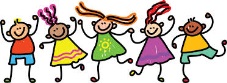 Monday TuesdayWednesdayThursdayFridayYear 3 and 43.30pm Family Fitness Year 5 and 63.30pm CricketKS23.30pm Mini Vinnies 